Профилактика правонарушенийПрофилактика правонарушений несовершеннолетних является одним из основных направлений воспитательной работы гимназии. С целью предупреждения противоправного поведения обучающихся, правового воспитания, профилактики безнадзорности и правонарушений среди несовершеннолетних, 6 октября 2021г. Елбакова У.Е., инспектор ГПДН МО МВД России МО «Эхирит-Булагатский», капитан полиции, Маркова Е.О., майор полиции, старший дознаватель МО МВД России МО «Эхирит-Булагатский», Алтаев Н.В., оперуполномоченный ОУР, лейтенант полиции МО МВД России МО «Эхирит-Булагатский» провели профилактические беседы по теме «Уголовная и административная ответственность», «Экстремизм, терроризм», «Комендантский час» с обучающимися 5а, 5б, 6а, 7а классов. 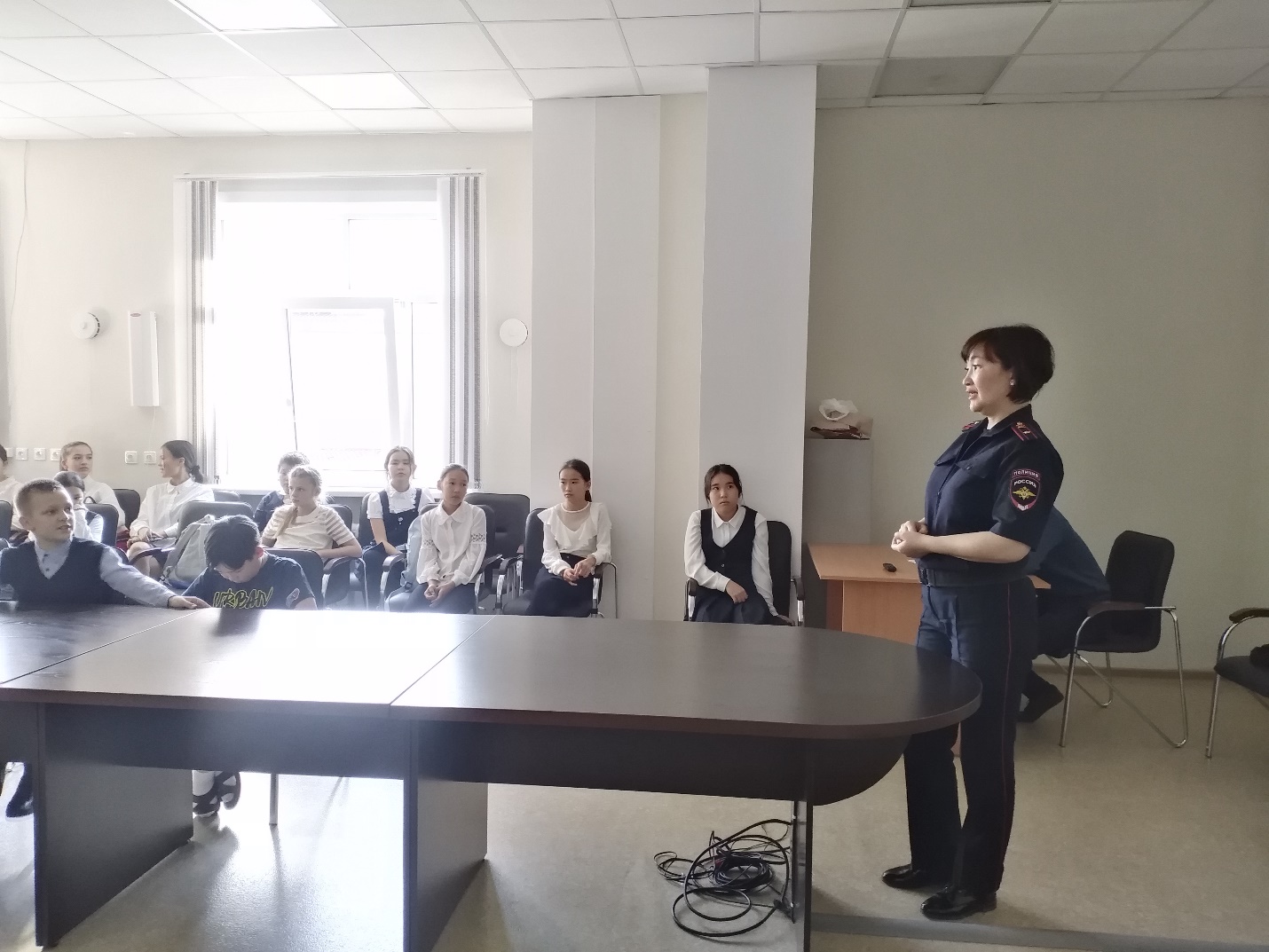 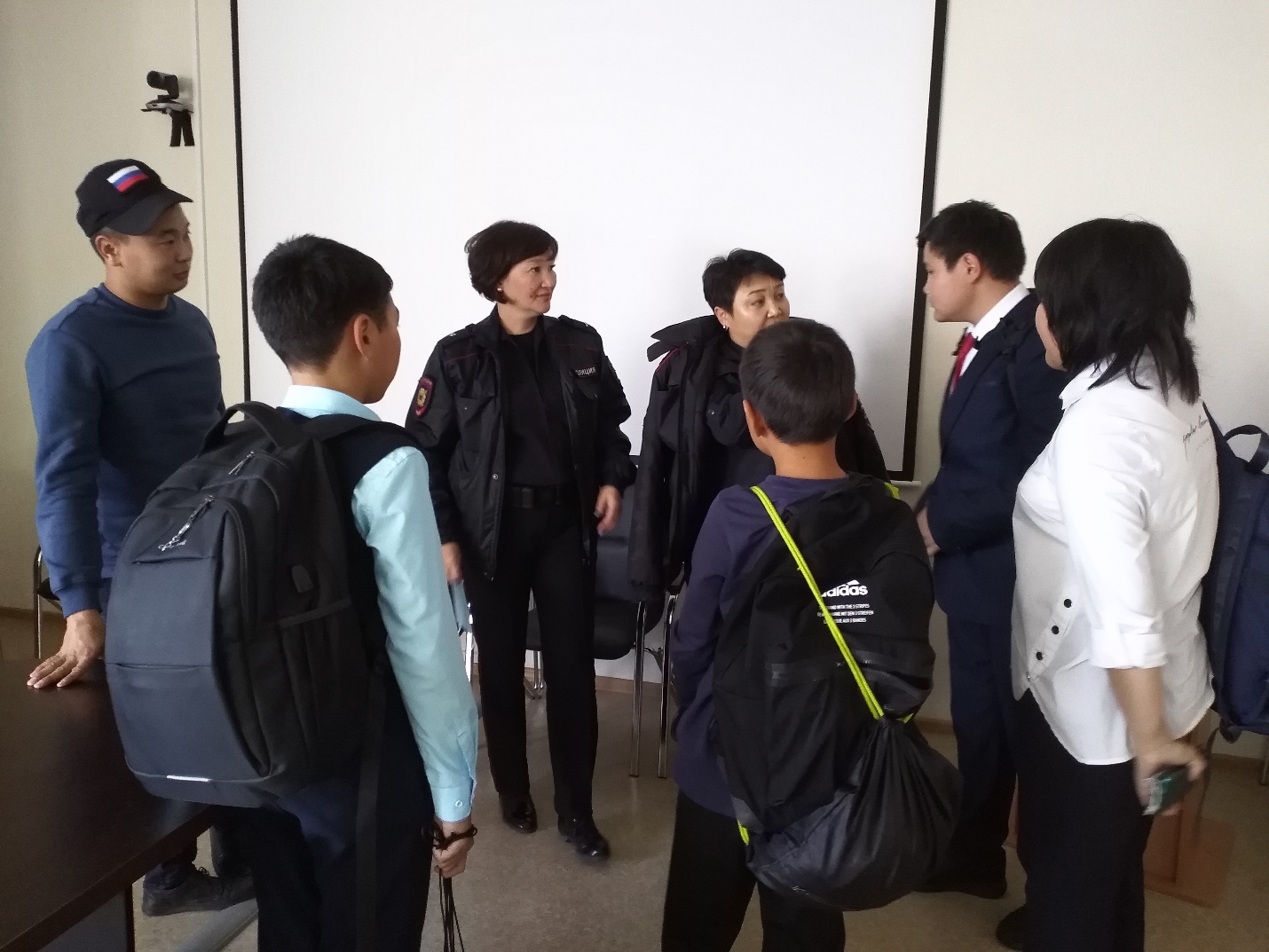 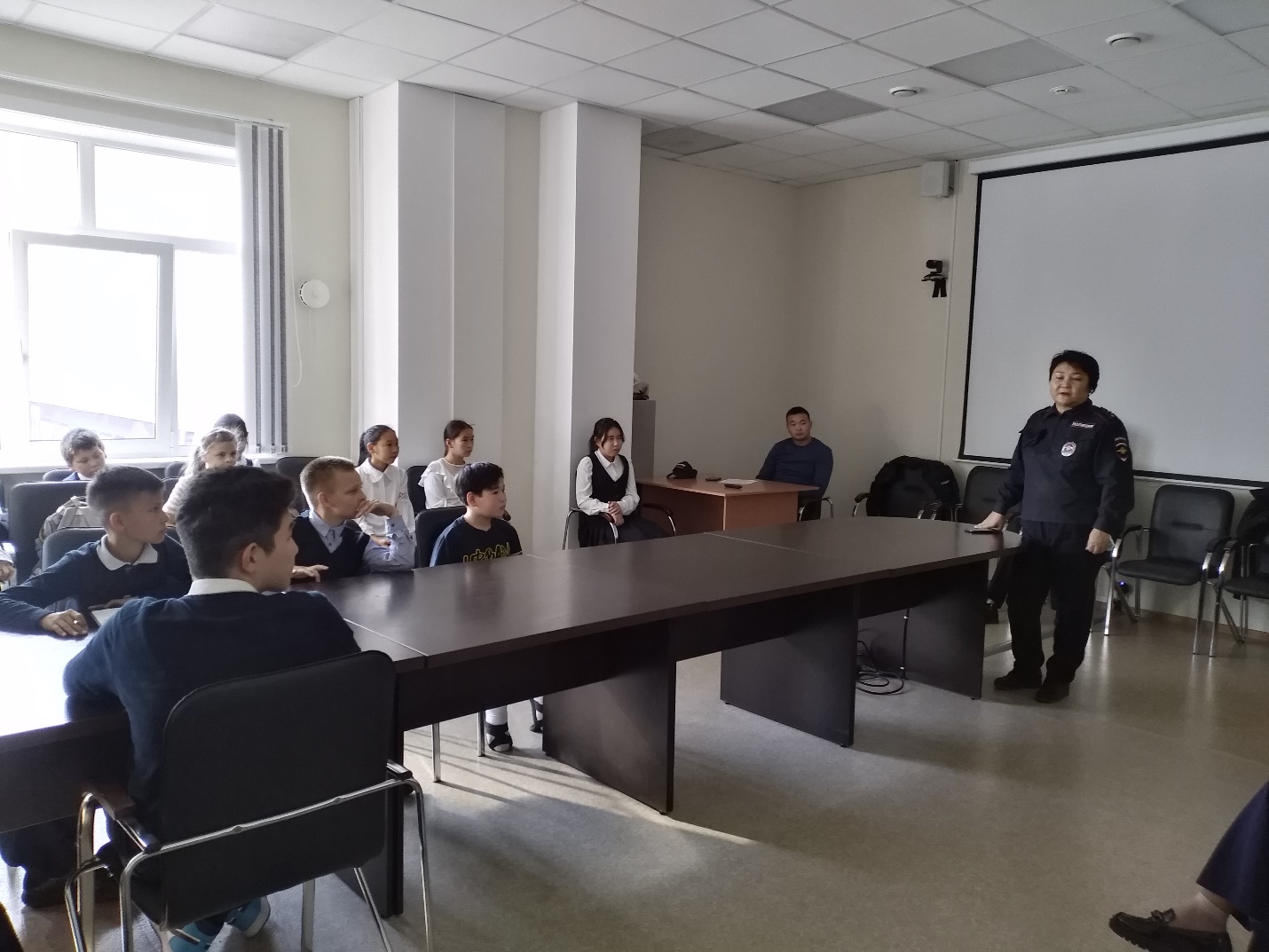 